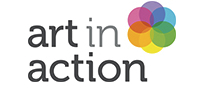 Laurel Elementary is proud to offer the Art in Action Art Program, a comprehensive, visual-art curriculum designed around the works of the Great Masters. The unique spiral curriculum, introducing and reinforcing concepts through the 9 program levels, gives students a solid foundation in drawing, painting, and sculpture techniques. The multifaceted lessons teach art appreciation, art history and art techniques, developing students’ critical-thinking skills, creativity, visual literacy, and self-esteem, as well as an appreciation of other cultures. The Art in Action program, aligned with California and National Visual Arts Standards, is fully funded by the Laurel PTA.At Laurel Elementary, the Art in Action program includes monthly art classes taught by trained parent volunteers given in our dedicated art room. Parents lead children through a guided discussion and hands-on art project, drawn from the Art in Action program curriculum, exposing them to a variety of artistic media, including watercolor, clay, and oil and chalk pastels. Laurel students create more than 4000 pieces of art throughout the year, which are displayed in our own school library; various locations in San Mateo, including Mollie Stone’s and the Hillsdale Library; and at the Annual Art Show during the school’s Open House. We are incredibly fortunate to have this program available to our children, which would not be possible without your support. Thank you!How can I get involved?Success of the Art in Action program depends on the support of parents like you. Each classroom needs a parent leader (docent) and assistants. 
No art experience is needed to become a docent or an assistant, just a helpful set of hands and a desire to make art a positive experience for all.Docent: a trained parent that leads the discussion &  art project. A detailed online lesson is all you need to lead your classroom’s art lessons. Assistant: prepares, sets-up, cleans-up, washes smocks  and assists the children with art lessons.What is the time commitment?Lessons occur about once a month, during the school day, in our dedicated art room. Each lesson is 1.5 to 2 hours total, including set-up and clean up.Have Questions?Contact Laurel’s Art in Action CoordinatorsLisa Azar & Johanna Kinglaurelartinaction@gmail.comLa Escuela Elemental Laurel está enorgullecida de poder ofrecer el Programa de Arte en Acción, un currículo completo de las artes-visuales diseñado a base de las obras de los Grandes Maestros. El único currículo espiral, el cual introduce y refuerza los conceptos a través de 9 niveles en el programa, proporciona a los estudiantes con fundamentos sólidos en las técnicas del dibujo, pintura, escultura. Las lecciones multifacéticas enseñan la apreciación  del arte, historia del arte y técnicas del arte, donde desarrolla el pensamiento crítico de los estudiantes, creatividad, alfabetismo visual, y auto-estima, como también una apreciación de las otras culturas. El programa de Arte En Acción, alineada con los Estándares de California y las Artes Visuales Nacionales, está financiado completamente por la PTA de Laurel.En la Elemental  Laurel, el programa de Arte en Acción incluye clases de arte cada mes enseñado por padres voluntarios entrenados y es ofrecido en el designado salón de arte.  Los padres los guían a los niños mediante una discusión guiada y proyectos manuales,  extraídos del currículo del programa de la Arte en Acción, exponiéndolos a una variedad de medios artísticos, inclusive las acuarelas, arcilla, y pasteles al óleo y tiza. Los estudiantes de Laurel crean más de de 4000 piezas de arte a través del año, los cuales se exhiben dentro de la biblioteca de nuestra propia escuela; varios lugares en San Mateo, inclusive Mollie Stone’s y la biblioteca de Hillsdale; y en el Show de Arte Anual durante la Noche de Bienvenida de la escuela. Somos increíblemente afortunados de tener este programa disponible para nuestros niños, el cual no llegaría a ser posible sin el apoyo de ustedes. ¡Gracias!  ¿Cómo podría lograr a estar involucrado?  El éxito del programa de la Arte en Acción depende del apoyo de los padres como ustedes. Cada salón de clase necesita un padre como líder (profesor docente) y asistentes. No necesitan tener experiencia en la materia de arte para llegar a ser un profesor o un asistente, solamente un par de manos para ayudar y un deseo para procurar que todos tengan una experiencia positiva con el arte.Profesor  docente: es un padre entrenado que dirige la discusión y el proyecto de arte. Un detallado libro para la lección, junto con tres horas, de un taller de grado especificado e interactivo de lecciones por la línea del internet, es todo lo que ustedes necesitan para dirigir a sus lecciones de arte en su salón de clase. Asistente: prepara, instala, limpia y asiste a los niños con las lecciones de arte. ¿Cuál es la duración de tiempo de compromiso?Las lecciones ocurren más o menos una vez al mes, durante el día de la escuela, dentro de nuestro salón designado. Cada lección es de 1.5 a 2 horas, incluyendo la instalación y limpieza.¿Tienen preguntas?  Contáctense con las Coordinadoras del Programa de la Arte en Acción Lisa Azar & Johanna Kinglaurelartinaction@gmail.com